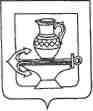 СОВЕТ ДЕПУТАТОВ СЕЛЬСКОГО ПОСЕЛЕНИЯ КУЗЬМИНО-ОТВЕРЖСКИЙ СЕЛЬСОВЕТ ЛИПЕЦКОГО МУНИЦИПАЛЬНОГО РАЙОНА ЛИПЕЦКОЙ ОБЛАСТИ РОССИЙСКОЙ ФЕДЕРАЦИИПятьдесят седьмая сессия шестого созываРЕШЕНИЕ10 октября 2023 года                                                                                         № 172О внесении изменений в Положение «Об оплате труда и материальном стимулировании работников муниципальных учреждений сельского поселения Кузьмино-Отвержский сельсовет Липецкого муниципального района Российской Федерации», утвержденное решением Совета депутатов сельского поселения Кузьмино-Отвержский сельсовет Липецкого муниципального района Липецкой области Российской Федерации от 16.01.2019 № 382Рассмотрев представленные главой администрации сельского поселения изменения в Положение «Об оплате труда и материальном стимулировании работников муниципальных учреждений сельского поселения Кузьмино-Отвержский сельсовет Липецкого муниципального района Российской Федерации», утвержденное решением Совета депутатов сельского поселения Кузьмино-Отвержский сельсовет Липецкого муниципального района Липецкой области Российской Федерации от 16.01.2019 № 382 (с изменениями от 23.04.2021 № 48, от 23.09.2021 № 60, от 01.12.2021 № 80, от 17.01.2022 № 86, от 07.10.2022 № 128, от 17.01.2023 № 146), руководствуясь Уставом сельского поселения Кузьмино-Отвержский сельсовет Липецкого муниципального района Липецкой области Российской Федерации, Совет депутатов сельского поселения Кузьмино-Отвержский сельсовет Липецкого муниципального районаРЕШИЛ:1.Внести изменения в Положение «Об оплате труда и материальном стимулировании работников муниципальных учреждений сельского поселения Кузьмино-Отвержский сельсовет Липецкого муниципального района Российской Федерации», утвержденное решением Совета депутатов сельского поселения Кузьмино-Отвержский сельсовет Липецкого муниципального района Липецкой области Российской Федерации от 16.01.2019 № 382 согласно приложению.2. Направить изменения в Положение «Об оплате труда и материальном стимулировании работников муниципальных учреждений сельского поселения Кузьмино-Отвержский сельсовет Липецкого муниципального района Российской Федерации», утвержденное решением Совета депутатов сельского поселения Кузьмино-Отвержский сельсовет Липецкого муниципального района Липецкой области Российской Федерации для подписания и обнародования.	3. Настоящее решение вступает в силу со дня его обнародования и распространяет свое действие на правоотношения, возникшие с 01.10.2023.Председатель Совета депутатов сельского поселенияКузьмино-Отвержский сельсовет                                                           С.Н.ЛапшовПриложениек решению Совета депутатов сельского поселения Кузьмино-Отвержский сельсовет Липецкого муниципального района Липецкой области РФот 10.10.2023 № 172ИЗМЕНЕНИЯв Положение «Об оплате труда и материальном стимулировании работников муниципальных учреждений сельского поселения Кузьмино-Отвержский сельсовет Липецкого муниципального района Российской Федерации», утвержденное решением Совета депутатов сельского поселения Кузьмино-Отвержский сельсовет Липецкого муниципального района Липецкой области Российской Федерации от 16.01.2019 № 382	1. Внести в Положение «Об оплате труда работников муниципальных учреждений сельского поселения Кузьмино-Отвержский сельсовет Липецкого муниципального района», утвержденное решением Совета депутатов сельского поселения Кузьмино-Отвержский сельсовет Липецкого муниципального района Липецкой области Российской Федерации от 16.01.2019 № 382 (с изменениями от 23.04.2021 № 48, от 23.09.2021 № 60, от 01.12.2021 № 80, от 17.01.2022 № 86, от 07.10.2022 № 128, от 17.01.2023 № 146), следующие изменения:	1) Таблицу 3 «Должностные оклады руководителей, Специалистов и служащих общеотраслевых должностей» Приложения № 1 к Положению «Об оплате труда и материальном стимулировании работников муниципальных учреждений сельского поселения Кузьмино-Отвержский сельсовет Липецкого муниципального района Российской Федерации» изложить в новой редакции:«Таблица 3Должностные оклады руководителей, Специалистов и служащих общеотраслевых должностей».	2. Настоящее решение вступает в силу со дня его обнародования и распространяет свое действие на правоотношения, возникшие с 01.10.2023.Глава администрации сельского поселенияКузьмино-Отвержский сельсовет                                                       Н.А. Зимарина1Профессиональная квалификационная группа"Общеотраслевые должности служащих третьего уровня"Профессиональная квалификационная группа"Общеотраслевые должности служащих третьего уровня"2Наименование должностиДолжностной оклад (руб.)31 квалификационный уровень1 квалификационный уровень4бухгалтер;6 03052 квалификационный уровень2 квалификационный уровень6бухгалтер; которым присвоена вторая внутридолжностная квалификационная категория6 40073 квалификационный уровень3 квалификационный уровень8бухгалтер; которым присвоена первая внутридолжностная квалификационная категория7 78094 квалификационный уровень4 квалификационный уровень10Ведущий: бухгалтер8 990